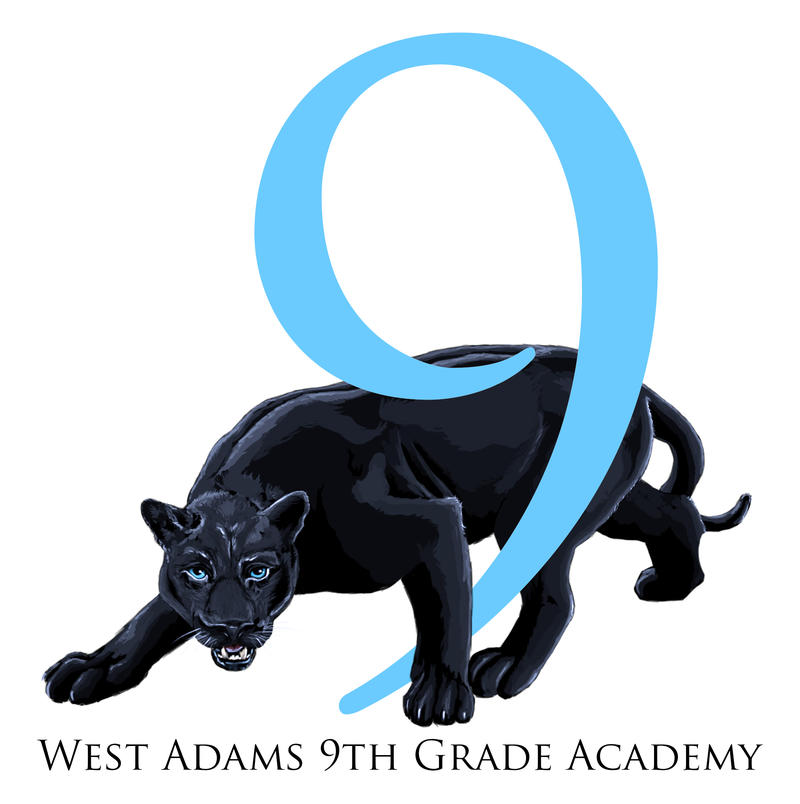 						Ms. Lin (S-305)2018 – 2019Period ____victoria.lin@lausd.nethttp://msvictorialin.weebly.com Class Procedures-  -  -  -  -  -  -  -  -  -  -  -  -  -  -  -  DO NOT CUT  -  -  -  -  -  -  -  -  -  -  -  -  -  -  -  -  STUDENT CONTRACTI understand the procedures, consequences, and what is expected of me to do my best in this class._______________________________________________			Student Name (printed)________________________________________________		__________________Student Signature						Date________________________________________________		__________________Parent/Guardian Signature				Date			Coming to ClassDuring ClassWhat you need to have in class everydayNotebook (Composition notebook – COLLEGE RULED, 100 pages)Pen AND pencilCompleted homeworkPositive attitudeComing to ClassDuring ClassNotebooksEverything you do in this class is going into your notebook – warm-ups, notes, worksheets, etc.  These will be like your textbooks and will be a reflection of everything you have learned this semester!  Treasure it!  It is your responsibility to keep it complete and organized.  I may collect and grade them (based on completeness, organization, and quality of work) at ANY TIME.Coming to ClassDuring ClassTardiesWhen the tardy bell rings, the doors close.  I only wait for students who I see running to the room.  Students need to have a pass for tardies to be excused.During Class“Catalyst”Warm-UpsEvery day, you will begin class with a “Catalyst.”  (In biology, a catalyst is something that starts or speeds up a process.)  Once the bell rings, you should already be copying down the 3 necessary parts (objective, question, hw) and answering the question.  You are not graded on correctness – you are graded based on effort and how well thought out your responses are.  Make sure you get a stamp – it is worth 10 points/day.  You must get a stamp within the first 5 minutes of class.During ClassHomeworkHomework will be stamped in the first 5 minutes of class.  If it is not out, or incomplete, you will not receive a stamp.During Class5 Count/10 CountWhen I want to get your attention, I will count down from “5.”  By the time I reach “1”, there should be absolutely NO talking.  If the class is doing something out of your seats, like cleaning up, I will count down from “10” and by the time I reach “1”, everyone should be back in their assigned seats and there should be no talking.During ClassDesks & SuppliesPlease ask for permission to leave your seat.  Keep your desks clean and clear of bags, backpacks, and purses.  Do not write on the tables and keep your supply cups organized.During ClassBathroomYou may use the bathroom pass 5 times per semester.  Ask me during an appropriate time (not when I’m talking/in the middle of something, not in the first/last 10 minutes of class).  If you abuse this privilege, you will lose it.  People who DO NOT use the bathroom during the semester will get extra credit points.During ClassPhonesPhones should never be seen in class unless authorized by me.  If I see it, I will take it away for the rest of the period.  Multiple violations will result in taking phones away for the day or giving them to the counselor.If it is an emergency, TELL ME!  I am not an unreasonable person.Leaving ClassLeaving ClassI will dismiss the class, not the bell.  Do not stand near the door and wait for the bell to ring.  I will always try to remember to give you time at the end of the period to clean up (throw away trash, put supplies/materials away, etc.) and pack up.  Please do not pack up until I indicate that we are done for the day.  Please push in your chairs on the way out.My DeskMy desk and the area behind it are off limits to students.  Please do not take anything from my desk (except staplers/tape/tissue) without my permission.AbsencesYou are responsible to ask me what you missed before or after class and make up work during tutoring if necessary.  Get all missing handouts from the hanging folder.  Handouts will be filed away after 1 week.  If you know you are going to be gone for an athletic game or field trip, you should ask for the work ahead of time.  If you are absent on a quiz/exam day, be prepared to take the make-up quiz/exam the day you come back.Our Class NormsRespect & Responsibility.Respect Others – Respect the Classroom – Respect YourselfConsequencesOutright disrespect will never be tolerated.  You will get one warning, and if it happens again, you will get detention and/or a referral to your counselor.GradingI do not give grades – you earn them.  Your grade reflects your effort.  No one else is responsible for your grade but you.  Grades will be based off your notebooks, quizzes/exams, projects, homework, classwork, and participation. 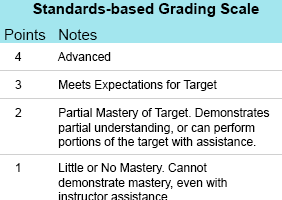 			A	90% - 100%			B	80% - 89%				C	70% - 79%			D	60% - 69%			F	59% and belowFall 2018 PBL Night – TBD		Spring 2019 PBL Night – TBDFall 2018 PBL Night – TBD		Spring 2019 PBL Night – TBDFall 2018 PBL Night – TBD		Spring 2019 PBL Night – TBD